Christ the King Fellowship Presbyterian Church June 14th, 2020 - 11AM#love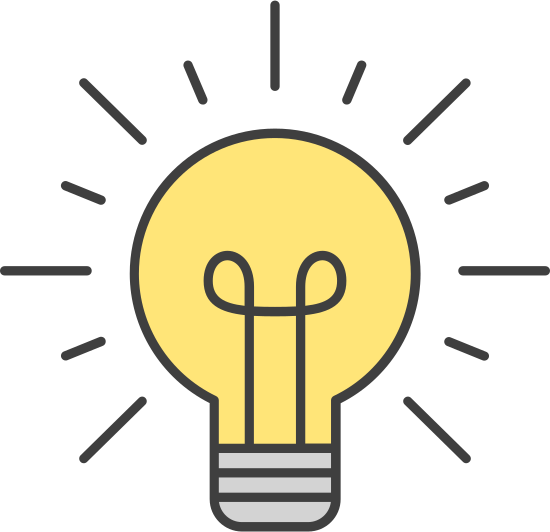 (10:45AM) Greet each other as we gather -- this is worship too!(11AM) Welcome & Prelude by Dave (“As the Deer” Arr. by John Carter) 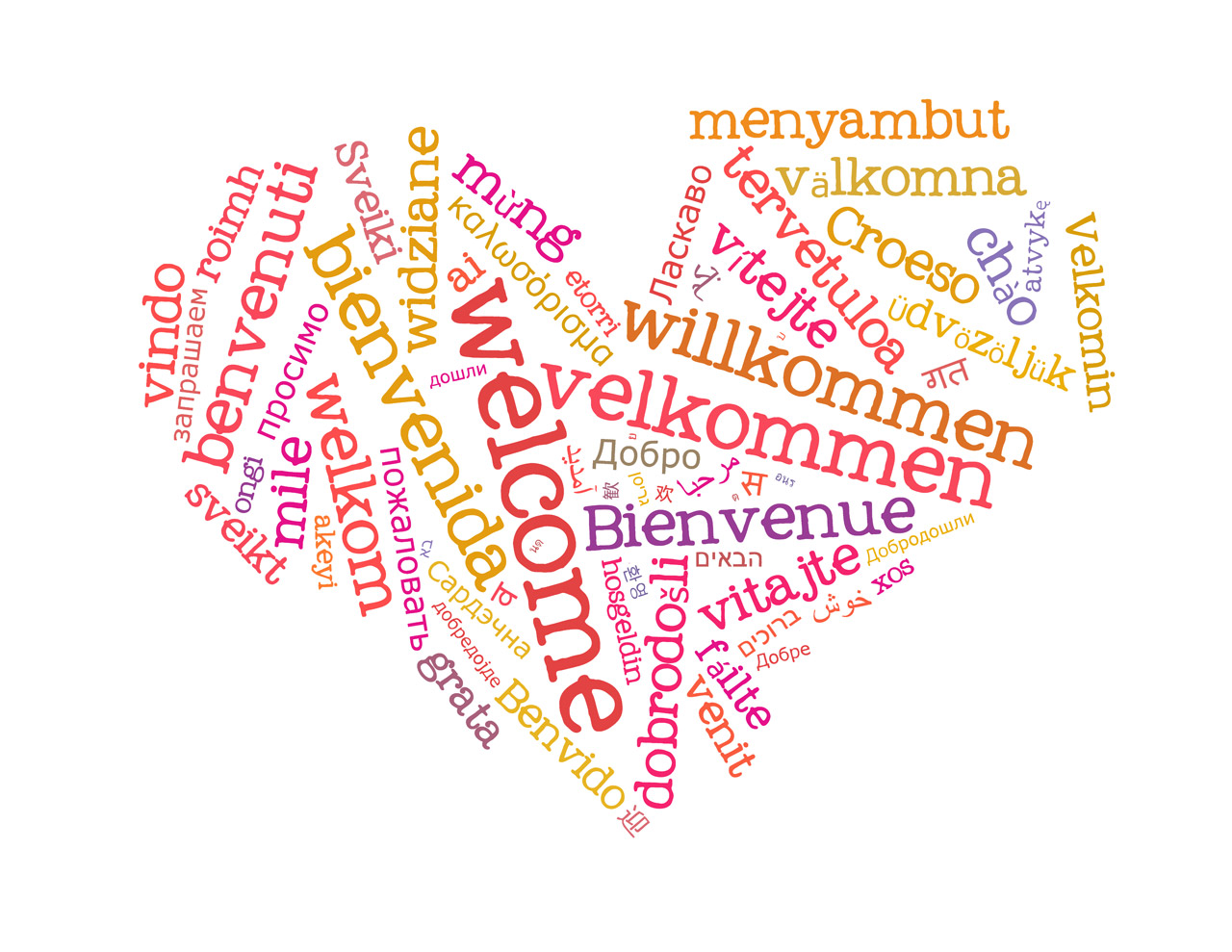 Welcome 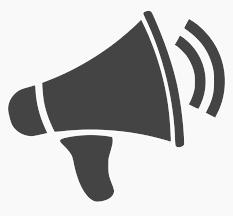 Call to Worship: Christ is risen!  He is risen indeed! 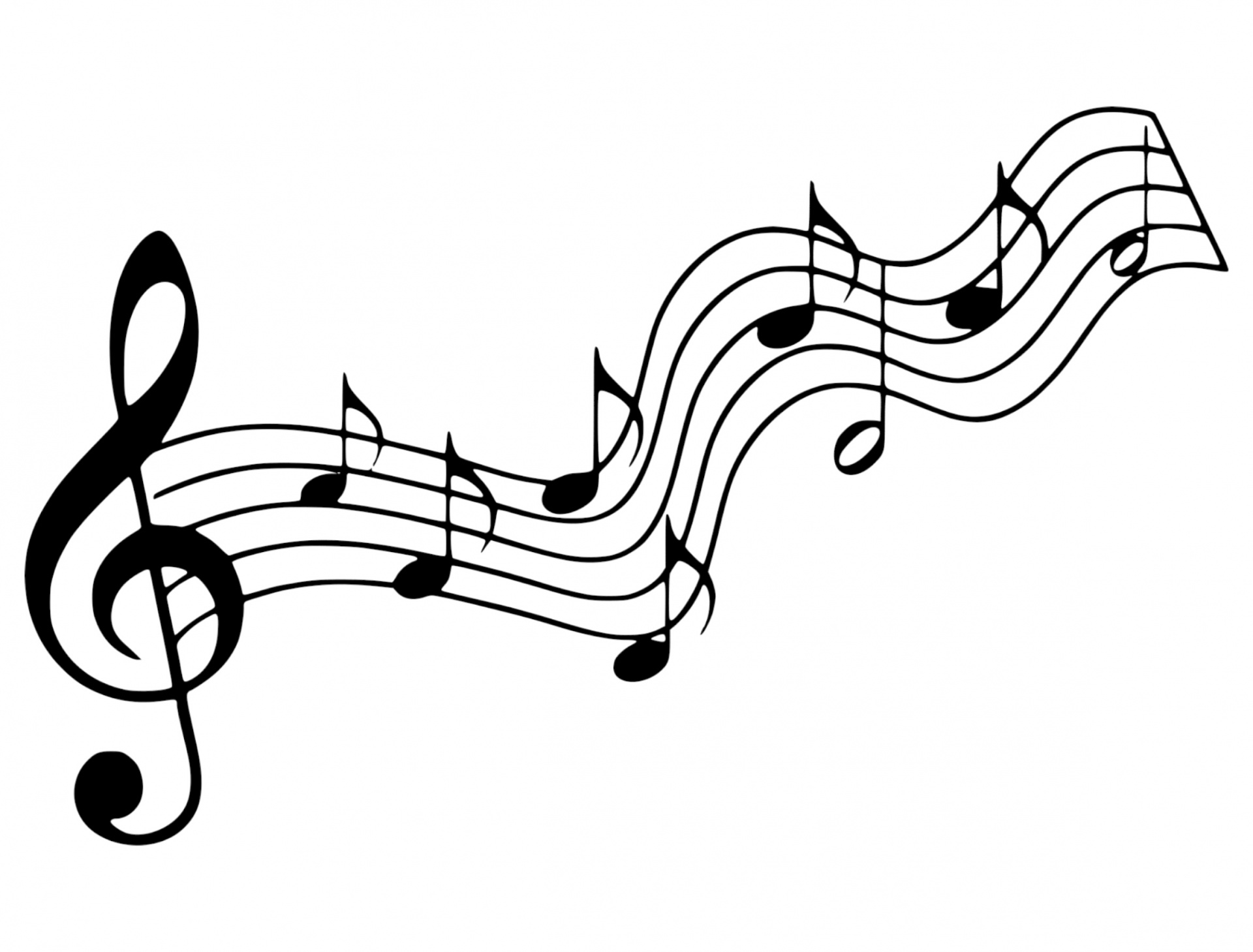 Singing: “Holy, Holy, Holy!  Lord God Almighty!” 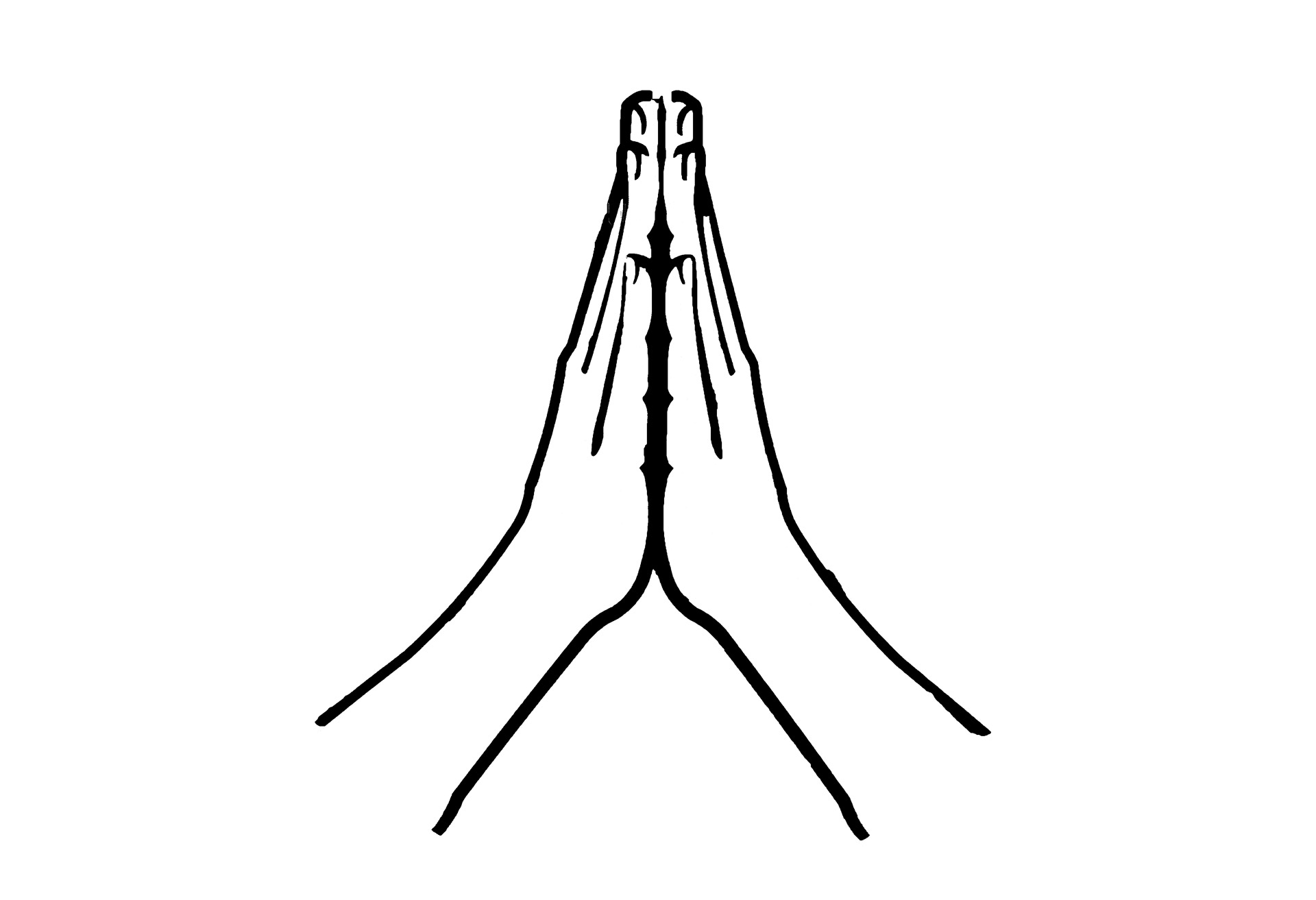 Confession:  God, please forgive me...silent prayer & reflection                                              (let the Holy Spirit bring to mind any sin that needs to be confessed - offer it to God & let it go) Assurance of Pardon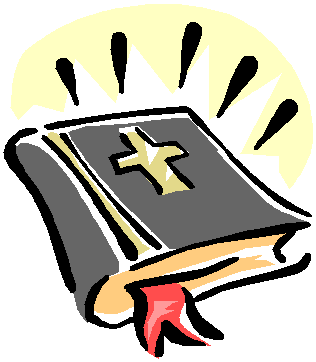 Scripture: Genesis 18:1-15 & 21:1-7Choir Anthem: Heal Our Land                                          words & music by Tom & Robin Brooks, Arr. by Mark Hayes (A few thoughts) Offering: 		We are invited to respond to God’s love in joy.       please mail financial gifts to: 939 S. Danby Rd, Spencer NY 14883 -OR- PO Box 367, Spencer, NY. 14883*praise music by Choir, “As the Deer” by Nystrom (lyrics next page)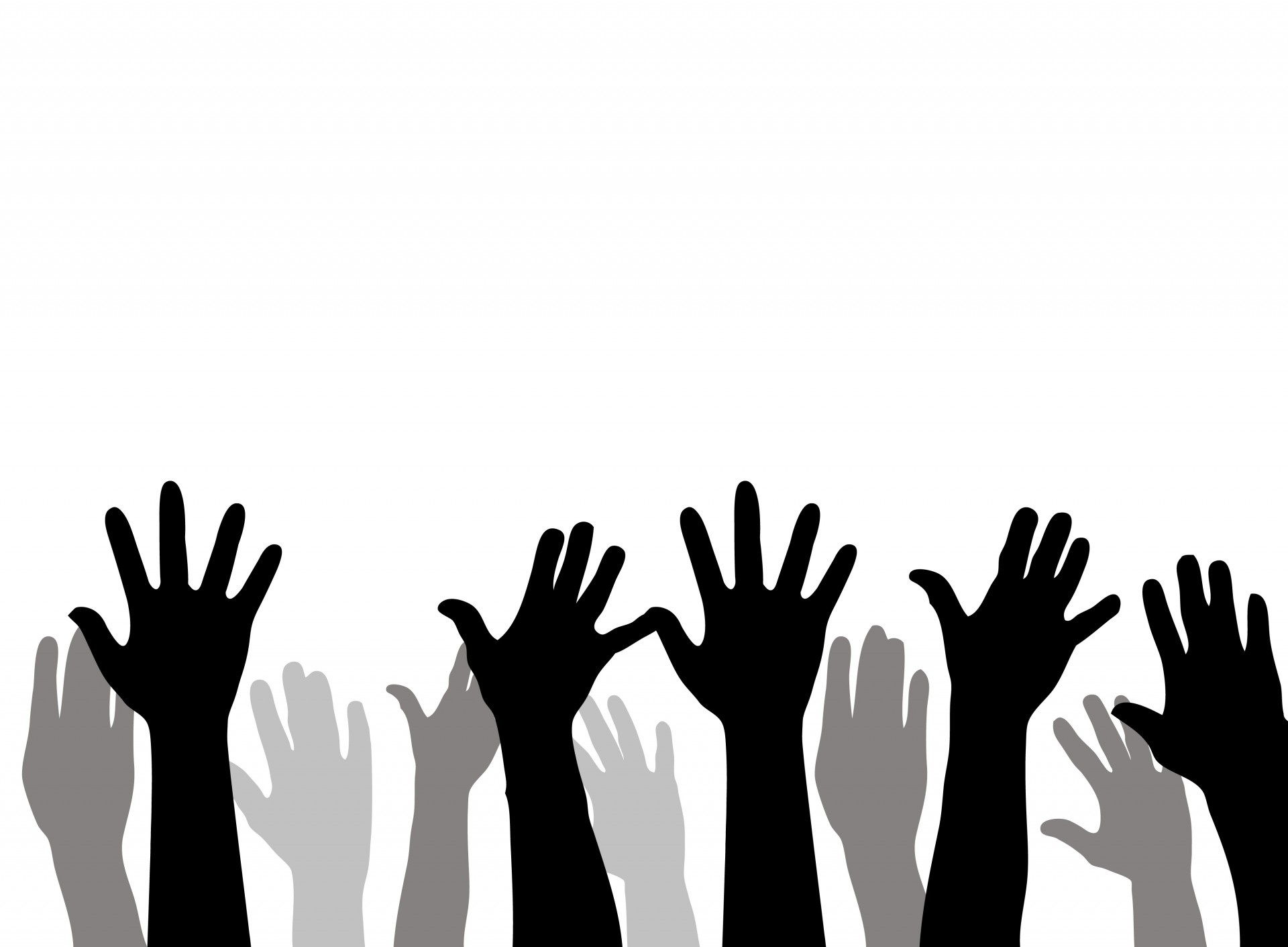 Prayers of the Pastor & the PeopleWith Praise & Thanksgiving              “unmute” & share briefly names & situations to lift to God in prayer -- we know God is more than able to hold all we offer & God knows the details!  Lord in Your mercy...Hear our prayer.BlessingSinging: “Halle, Halle, Halle-lujah! (X3)                 Hallelujah, Hal-le-lu-jah! Holy, Holy, Holy!  Lord God Almighty!  *Reginald Heber (1783-1826) - John Bacchus Dykes, 1861 (Presbyterian Hymnal #138) (vs. 1) Holy, holy, holy!  Lord God Almighty!Early in the morning our song shall rise to Thee; Holy, holy, holy!  merciful and mighty! God in three Persons, blessed Trinity! (vs. 2) Holy, holy, holy!  all the saints adore Thee,Casting down their golden crowns around the glassy sea; Cherubim and seraphim falling down before Thee,Who wert, and art, and evermore shalt be. (vs.3) Holy, holy, holy!  though the darkness hide Thee, Though the eye of sinfulness Thy glory may not see,Only Thou art holy; there is none beside TheePerfect in power, in love and purity. (vs.3) Holy, holy, holy! Lord God Almighty! All Thy works shall praise Thy name, in earth and sky and sea; Holy, holy, holy! merciful and mighty!God in three Persons, blessed Trinity! 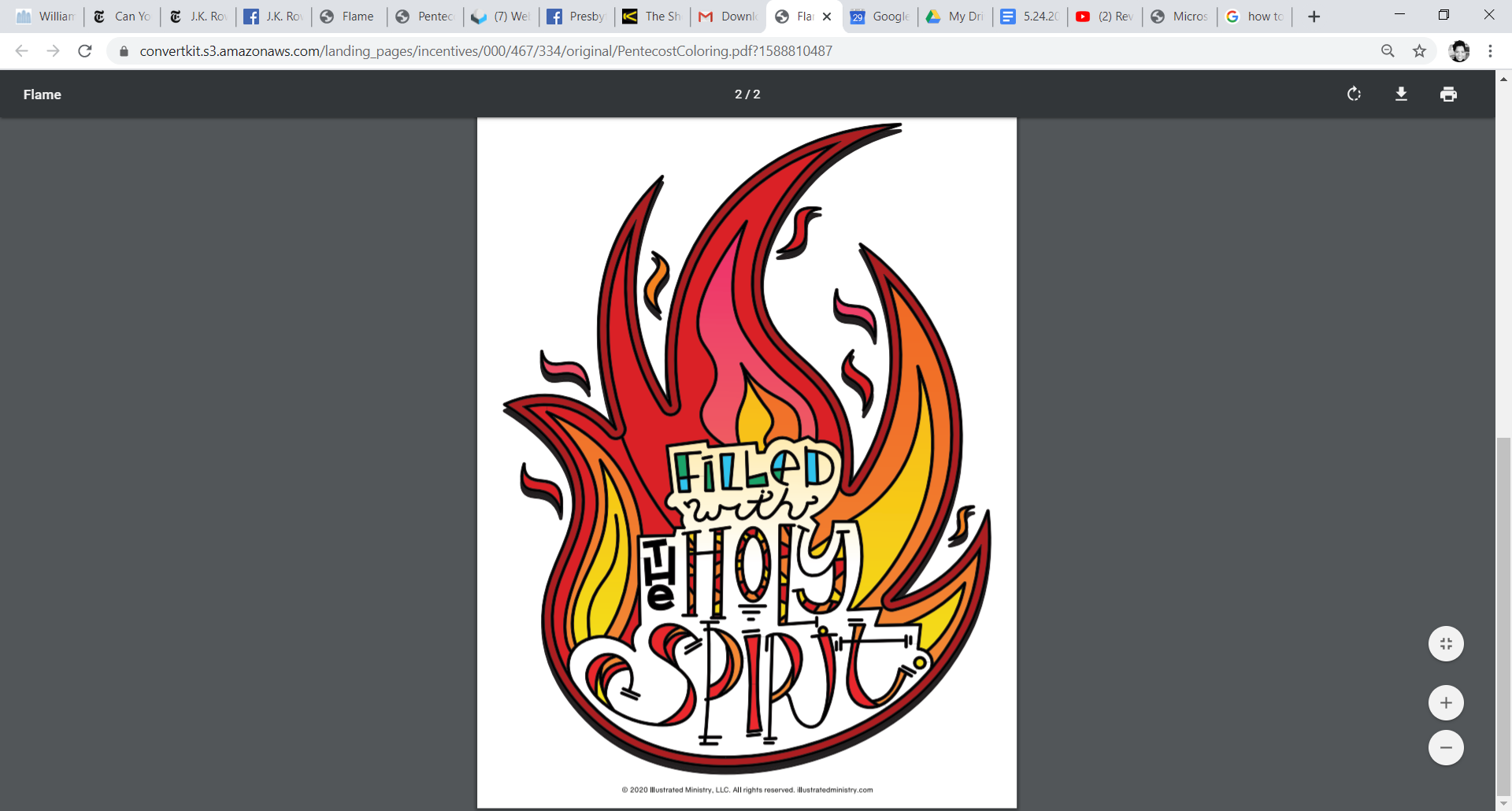 As the Deer - Praise/Offering Music As the deer panteth for the water - So my soul longeth after Thee - You alone are my heart's desire - And I long to worship TheeYou're my friend - And You are my brother Even though You are a King - I love You more than any otherSo much more than anything(chorus) You alone are my strength, my shieldTo You alone may my spirit yieldYou alone are my heart's desire And I long to worship TheeI want You more than gold or silver - Only You can satisfyYou alone are the real joy giver - And the apple of my eye(chorus X2)Personal Milestones:June 19 - Pearle Hillriegel June 19 - Rebecca DannPrayer Concerns: Prayer family: Rick & Rebecca, Brayden & Aurora Dann Prayer young person: Ava Decker Prayer theme for young adults: general welfareAll medical professionals, emergency responders & those serving in hospitals, nursing homes & care facilities Military folks & family S-VE School Board members, administrators, teachers & othersNorth Spencer Christian Academy Church FinancesFood Cupboard Christ the King Fellowship - Pastor Sabrina Slater